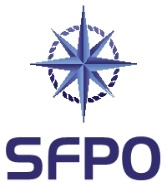 www.sfpo.se				Göteborg den 14 juli 2021				Eolus Vind AB				daniel.bergvall@eolusvind.comSynpunkter från SFPO – avgränsningssamråd, vindkraftspark SjollenSveriges Fiskares PO (SFPO) företräder cirka 250 fiskefartyg som är verksamma inom det demersala fisket. Våra medlemmar bedriver fiske på naturens och förvaltarens villkor. Vi har medlemmar längs hela den svenska kusten, från Strömstad till Kalix. SFPO står för ett långsiktigt hållbart fiske och våra medlemmar är bland de bästa när det handlar om skonsamhet, selektivitet och kvalité. SFPO tackar för möjligheten att få lämna synpunkter i rubricerat avgränsningssamråd.Eolus Vind AB har för avsikt att etablera en marin vindkraftspark i mellersta Öresund mellan Saltholm och Lomma vid grundet Sjollen. Området har en total yta om knappt 24 km2, en area som enligt bolaget möjliggör uppförande av cirka 20 vindkraftverk.Behovet av marina livsmedel förutsätter fiskeplatserSFPO har noterat att samtliga marina vindkraftsföretag skriver stort och fint om behovet av havsbaserad vindkraft, så även i detta underlag. Mot bakgrund av det stora antal ansökningar, som för närvarande är på gång, kan konstateras att det mer eller mindre kommer att finnas vindkraftsanläggningar längsmed hela Sveriges kuster om alla ansökningar beviljas. SFPO vill kort här nämna behovet av marina livsmedel och den av riksdagen beslutade Livsmedelsstrategin. Marina livsmedel produceras av yrkesfisket och det behöver fiskeplatser för att kunna fiska. Det aktuella området är en av de viktiga fiskeplatser som behövs för att kunna säkerställa produktion av marina livsmedel nyttiga för folkhälsan.Lokalisering Enligt Havs- och vattenmyndighetens förslag till havsplaner är området utpekat för sjöfart, fiske och generell användning med särskild hänsyn till höga naturvärden. Område av riksintresse för yrkesfiske (RI YF 52 Utposten Kroken, fångstområde) överlappar den södra delen. Området påverkas direkt av delar av vindkraftsparken. I närbeläget kustnära område finns RI YF 53 Lommabukten Barsebäck Djup <6 m (rekryteringsområde) som även det påverkas. Mot bakgrund av det sagda kan det ej anses lämpligt att anlägga en vindkraftspark i området. YrkesfiskeI 4.6 står korrekt att Öresund nyttjas flitigt av yrkesfiskare. Det yrkesfiske som bedrivs sker uteslutande med passiva redskap, således inte ”huvudsakligen” som anges i underlaget. Yrkesfisket i Öresund är sådant som riksdagen särskilt ansett bör gynnas – småskaligt och kustnära yrkesfiske. Fisket som bedrivs har bedrivits sedan många sekel och man skulle kunna hävda att fisket har en hävdvunnen rättighet till området för fiske. Området Sjollen är en viktig fiskeplats för garnfisket. Detta sett i ljuset av de nämnda riksintresseområdena och den ovan omtalade Livsmedelsstrategin leder till den självklara slutsatsen att området i fråga ej är lämpligt för en etablering av en marin vindkraftspark. SFPO känner en stor oro för den långsiktiga effekten av marin vindkraft i området. Med en mängd elektriskt kablage, utöver själva verken, och oljud, riskeras att området (RI YF 53) i framtiden inte fungerar som ett rekryteringsområde, det riskeras att fisk inte kan navigera (särskilt vad gäller ål) och att vandringsmönster förändras. Hur kommer förekomsten av fisk i området att påverkas av storskalig vindkraftsproduktion? Det torde vara uppenbart att det handlar om en negativ påverkan.Figur 6 i underlaget visar fartygstrafik i området, passagerartrafik och fiske under sex för året representativa veckor. Det saknas information som anger varför sex av 52 veckor anses vara representativa. Givetvis måste underlagsmaterialet vara av bättre kvalité i denna del. I 5.1.1 anges totalt felaktigt att det småskaliga fiske som bedriver verksamhet i området skulle vara en oreglerad verksamhet. Fisket är reglerat och samhället har manifesterat betydelsen av det reglerade fisket genom att utse en del av området såsom varande av riksintresse. Bolaget, som vill ta i bruk ett område som fisket nyttjat under sekler, anser att sjöfart och fiske bedöms kunna samexistera med vindkraftsparken. Bolaget har inte initierat någon som helst kontakt med yrkesfisket innan förevarande underlag utsändes för samråd. Detta är helt enkelt oseriöst. Lika oseriöst är det att påstå att de begränsningar för fisket som skulle följa om vindkraftsparken blir verklighet skulle kunna vara positiva för fiskbestånden. Ersättning till yrkesfisketOm vindkraftsparken etableras kommer det att medföra en förlust av en fiskeplats för många fiskare som är beroende av området. SFPO anser att bolaget i sådant fall ska ersätta dessa fiskare så att de hålls skadeslösa under den tid som parken är i drift. TumlareMed avseende på tumlare i området och politikens utformning i syfte att värna tumlare kan konstateras att området i fråga inte är lämpligt för någon vindkraftspark. Hur påverkar den föreslagna vindkraftsparken och det oljud som där skapas tumlare?Avslutande och sammanfattande kommentarOmrådet i fråga är enligt SFPO:s uppfattning definitivt inte lämpligt för någon etablering av en vindkraftspark. SVERIGES FISKARES POPeter Ronelöv Olsson			Fredrik LindbergOrdförande				Ombudsman